Publicado en Madrid / Granada el 17/09/2019 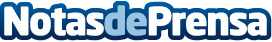 La biopsia líquida crea un nuevo paradigma, no invasivo, en la selección de embrionesUn equipo de la Universidad de Granada ha desarrollado una modificación del muestreo del ADN embrionario en el caldo de cultivo del embrión que no necesita una biopsia directa de las células de los embriones. La clínica MARGen de Granada es pionera de utilizar esta técnica, más sencilla, fiable y económica  en EuropaDatos de contacto:Maria de la Plaza620 059 329Nota de prensa publicada en: https://www.notasdeprensa.es/la-biopsia-liquida-crea-un-nuevo-paradigma-no Categorias: Nacional Medicina Madrid Andalucia Infantil Medicina alternativa Ocio para niños Universidades Otras ciencias http://www.notasdeprensa.es